V SEPT 21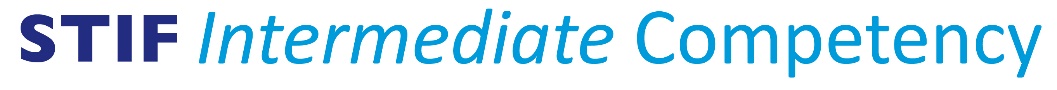 Trainee Registration formPlease note Your trainer should be a Registered STIF Competency Trainer and needs to sign your registration form to confirm that they can provide/oversee your training and that you have the appropriate level of experience and knowledge to undertake the Intermediate pathway. Please complete Sections 1, 2 and 3 below. This information is required to process your registration and set up your training record.SECTION 1SECTION 2- Please select the ONE option which best relates to you.TRAINEE TO COMPLETE:I confirm that the above information can be retained to set up my training record and my training data can be retained for up to 7 years to maintain my training record as appropriate. I would like to receive e-mails about essential training updates and events.TRAINEE Signature:                                                                                 		Date:REGISTERED STIF COMPETENCY TRAINER TO COMPLETE:I confirm that the trainee has the appropriate level of knowledge and experience to undertake the STIF Intermediate Competency training and assessment programme.I confirm that I take responsibility for overseeing the clinical sexual health competency assessments according to the requirements set out in the STIF Intermediate Competency Trainer Handbook.REGISTERED STIF COMPETENCY TRAINER Signature:      				Date:SECTION 3Please pay the registration fee as appropriate [  ] £325 for non BASHH members[  ] £275 for BASHH members Please indicate method of payment [  ]  Invoice to employer   Please provide full invoicing instructions and a Purchase Order showing trainee’s name and covering the appropriate registration fee.  Email to STIF@BASHH.org[  ]  bank transfer	Bank details will be emailed to you.[  ]  credit card		Payment link will be emailed to youWhen your registration fee has been paid, you will be sent a web link and password to access and download the training materials. Please scan the signed form and email to STIF@BASHH.org BASHH-STIF Secretariat  Or post to: Executive Business Support Ltd, City Wharf, Davidson Road, Lichfield, WS14 9DZPlease retain a copy for your filesTitle (Dr, Mr, Mrs, Ms etc.)First nameSurnameYour Job Title as stated in your job description (nurse/doctor is insufficient information) Place of Work:  name of clinic, hospital or practice, including postcode Training Location: where the training will take place if different to above GMC or NMC numberHCPC Your NHS Trust Mobile telephone numberEmail Name of Registered Competency Trainer refer to  www.stif.org.uk/comp_trainersTrainer’s workplace Trainer's email [    ]A. I have attended a STIF Foundation Theory course in the last 3 years.  Please stateSTIF Foundation Course – Location and Date:  [    ]B. I have completed the Faculty of Reproductive & Sexual Health 'Course of 5' in the last 3 years Please state: Date of course (month and year only):[    ]C.  I have attended an alternative theory course within the last 3 years approved by my Registered STIF Intermediate trainer.    Please state: Date of course (month and year only):Details of course[    ]D.   I am currently working within a Level 3 GUM Service and have attended in-house theoretical training that is approved by my Registered STIF Intermediate trainer